   Taunton Youth Soccer Scholarship Application 2021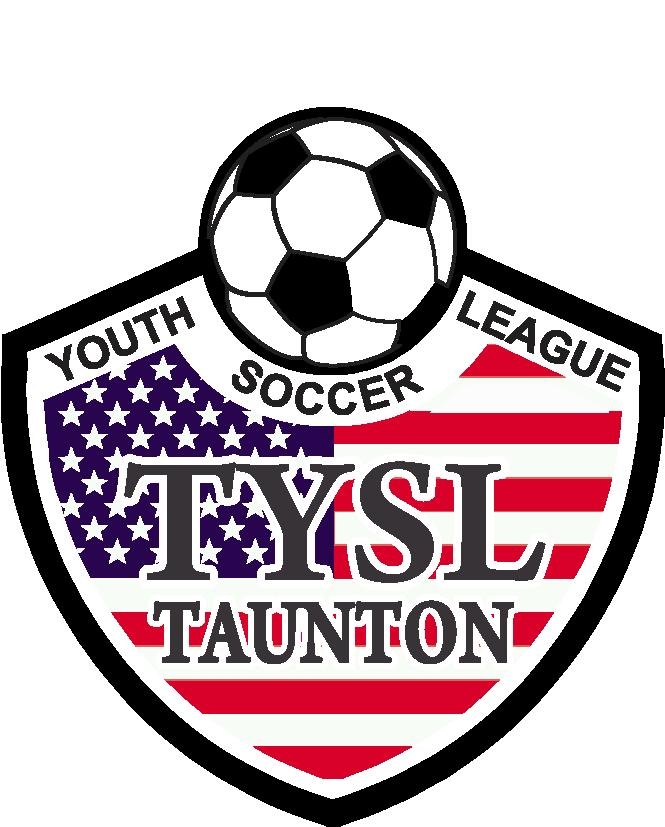 I.  Student Information:Name:  _______________________________________________________________________Address:  _____________________________________________________________________Email:________________________________________________________________________Cell:__________________________________________________________________________High School: _______________________Colleges you have applied to or have been accepted at:______________________________________________________________________________  Major Field of Study: ___________________________________________________________Class Rank:  _____	Class Size: _______ SAT scores:  EBRW______Math______ 			                                  ACT Composite Score: ____________GPA _____________  on a ______________ scaleNational Honor Society (currently):  yes_____    no_____Total Seasons of experience with TYSL:   Fall _____Winter____   Spring____  Summer ____Years as: Volunteer ________ Referee ___________ Coach __________________Extracurricular/Sports/ Activities /Work Experience (attached list permitted):_________________	_________________	_________________  ________________________________________	_________________	_________________  ________________________________________	_________________	_________________  ________________________________________	_________________	_________________  ______________________II.  Family Background:Parent  of Employment_________________________	__________________	_________________________________________________	__________________	________________________  Siblings		    		Age			School/College Name_____________________	         ________	________________________________________________________	         ________	________________________________________________________	         ________	___________________________________	 “Parent signature” verifies the above information and releases information to the scholarship committee.___________________________________________        _______________________________  		  Parent’s Signature						  Date___________________________________________        _______________________________                          Student’s Signature                                                               Date** Include a typed essay (500-750 words): Please describe your experience with TYS and what this scholarship means to you.Along with completed application, one letter of recommendation, and an official high school transcript must be included.Completed applications to be mailed to:Nicole ConstantinoRegistrar @ Taunton Youth Soccer1095 Glebe StTaunton, MA 02780 Or Emailed to: nconstantino81@yahoo.com Subject line: TYS ScholarshipDEADLINE : May 1st, 2021 (postmarked)